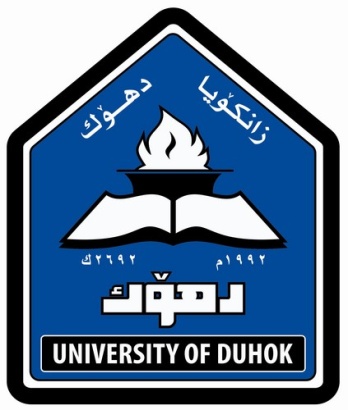 Kurdistan regional Government- IraqMinistry of Higher education and Scientific research, University of DuhokDirectorate of planning, Follow up and Statistics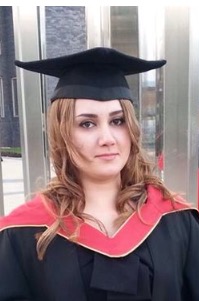 مختصر عن اعمالي (تقديم المدرس لنفسه) :-أعطاء محاضرات عملية في علم امراض الدم للمرحلة الثالثة-  سكول الطباعطاء محاضرات عملية في علم امراض الدم للمرحلة الثانية- سكول العلوم الطبيةالمشاركة في الاجتماعات والفعاليات العلمية والمختبرية في كلية الطب و مستشفى ازادي الخلفية الاكاديمية للمدرس وملخص عن اختصاصه :-- ماجستير في علم امراض الدم و مدرس مساعد في قسم الباثولوجي / هيماتولوجي في كلية الطب- اختصاص طب المختبرات من الجمعية الامريكية للطب المختبري ( Hematology, Blood Bank, Biochemistry and Microbiology)فلسفة ومبادئ المدرس الشخصية وكيفية التغير ورفع مستوى التعليم وخاصة في مجال اختصاصه :-1.مواكبة التطور في علم المختبرات2.أعطاء الطلاب مجالا للمناقشة وابداء أرائهم.3. التنوع في أعطاء المعلومات العلمية والمفيدة في الحياة العملية للطبيب.مختصر عن الدروس والكورسات التي يقدمه الاستاذ لطلابه في مجال أختصاصه :-أساسيات علم امراض الدم (عملي)Blood TransfusionMedical geneticsعدد الطلاب في كل صف أي مرحلة :-40النشاطات الاخرى مثل العضوية في لجان علمية او ادارية :-European Hematology Association, member since    6/2013International Society for Laboratory Hematology, member since   7/2013أما عن المشاركة في ورش العمل :-- ورشة عمل في مركز الابحاث العلمية \كلية الطب \ جامعة دهوك - 11-12\6\2014 بعنوان Basic Molecular Techniques for the Junior Haematologist            فورما بيزانينين ماموستايين زانكوى يهاستمارة معلومات اساتذة الجامعةفورما بيزانينين ماموستايين زانكوى يهاستمارة معلومات اساتذة الجامعةبيزانينين كه سايه تىالمعلومات الشخصيةبيزانينين كه سايه تىالمعلومات الشخصيةديرين مصلح محمد سعيد                                                        نافى جار قولى (الاسم الرباعي)               سليمانية/13/6/1981ميزو وجهى ز دايك بوونى(محل وتاريخ الولادة)     عراقي                                                                            ره كه زنامه  (الجنسية)                                 مى- انثىره كه ز     (الجنس)خيزاندار- متزوجة                                                                   بارى كه سايه تى ( الحالة الزوجية)                     دهوك-ئافاهين دابين (شقق دابين) - A4/no.7  خوجه يا نوكه (عنوان السكن الحالي)                   daireenduhoki@yahoo.comبوستى الكترونى (البريد الالكتروني)                    07504697786زمارا موبايلى (رقم الهاتف)                             729366زمارا ناسناما بارى كه سايه تى (رقم هوية الاحوال المدنية)041227زمارا ره كه زناما عراقى (رقم الجنسية العراقية)     9810613-985027زمارا ناسناما ماموستايان (رقم هوية الجامعة)        Full nameDEREEN MOSLEH MOHAMMED SAEEDDate and place of birth1981-6-13    Al-Sulaimanyah-IRQPassport  numberG2442916بيزانينين زانستى ( المعلومات العلمية)                                                    بيزانينين زانستى ( المعلومات العلمية)                                                    بيزانينين زانستى ( المعلومات العلمية)                                                    بيزانينين زانستى ( المعلومات العلمية)                                                    ساخله ميا دهوكى (صحة دهوك)ساخله ميا دهوكى (صحة دهوك)1-10-2005ميزويا دامه زراندنا ئيكى وجهى لى هاتييه دامه زراندن (تاريخ ومكان التعيين الاول)1-10-2010ميزويا دامه زراندنى ل زانكويا دهوك (تاريخ التعين في جامعة دهوك)   فاكولتيا زانستين بزيشكى-سكولا بزيشكى- به شى باثولوجى  فاكولتيا زانستين بزيشكى-سكولا بزيشكى- به شى باثولوجى  فاكولتيا زانستين بزيشكى-سكولا بزيشكى- به شى باثولوجى  جهى نوكه لى كار تكه ت :زانكو- سكول- بشك الوظيفة الحالية: جامعة-فاكلتي-سكول- قسم        ماموستاى هاريكار (مدرس مساعد)                                                                ماموستاى هاريكار (مدرس مساعد)                                                                ماموستاى هاريكار (مدرس مساعد)                                                                ناسناما زانستى (اللقب العلمي)          باوه رنامين بلند (الدراسات العليا)                                                                 باوه رنامين بلند (الدراسات العليا)                                                                 باوه رنامين بلند (الدراسات العليا)                                                                 باوه رنامين بلند (الدراسات العليا)                                                                 دكتوراه         ماسته ر            بكالوريوس      4-12-2013      29-6-2005ميزويا بده ست ئينانى (تاريخ الحصول على الشهادة)      هيماتولوجي     طب وجراحة عامة جهى بشكا لى هاتيه وه ركرتن (المكان والقسم الذي قبل فيه)An Investigation into the Accuracy of Four Methodologies for the Reporting of Platelet Count in the Peripheral BloodAn Investigation into the Accuracy of Four Methodologies for the Reporting of Platelet Count in the Peripheral BloodAn Investigation into the Accuracy of Four Methodologies for the Reporting of Platelet Count in the Peripheral Bloodناف و نيشانين فه كولينى (اسم البحث)                                                                                              Patricia Procter                                                                                              Patricia Procter                                                                                              Patricia Procterنافى سه ربه رشتى (اسم المشرف)  باثولوجي     بسبوريا كشتى (الاختصاص العام) هيماتولوجي     بسبوريا تايبه ت (الاختصاص الدقيق) بيزانينين زانستى (المعلومات العلمية)                                                       بيزانينين زانستى (المعلومات العلمية)                                                       بيزانينين زانستى (المعلومات العلمية)                                                       بيزانينين زانستى (المعلومات العلمية)                                                       خول و كونكرين زانستى ل وه لاتى و ل ده رفه ى وه لاتى  المؤتمرات والدورات العلمية داخل وخارج البلاد                                                                                    خول و كونكرين زانستى ل وه لاتى و ل ده رفه ى وه لاتى  المؤتمرات والدورات العلمية داخل وخارج البلاد                                                                                    خول و كونكرين زانستى ل وه لاتى و ل ده رفه ى وه لاتى  المؤتمرات والدورات العلمية داخل وخارج البلاد                                                                                    خول و كونكرين زانستى ل وه لاتى و ل ده رفه ى وه لاتى  المؤتمرات والدورات العلمية داخل وخارج البلاد                                                                                    ماوه (الفترة)             سال (السنة)         جه (المكان)           خول (الدورة)      8 هه يف2015وه لاتين يه ككرتى- شيكاغوClinical Hematology4 هه يف2015وه لاتين يه ككرتى- شيكاغوLaboratory Hematologyهه يف         42016وه لاتين يه ككرتى- شيكاغوHematopathologyشاره زايين زمان و كومبيوته رى ( مهارات اللغة و الحاسوب)                                                                                شاره زايين زمان و كومبيوته رى ( مهارات اللغة و الحاسوب)                                                                                شاره زايين زمان و كومبيوته رى ( مهارات اللغة و الحاسوب)                                                                                شاره زايين زمان و كومبيوته رى ( مهارات اللغة و الحاسوب)                                                                                خاندن (القراءة)    ئاخفتن (تكلم)     نفيسين (كتابة)      زمان (اللغة)    زور باش         زور باش         زور باش         كوردى        زور باش         زور باش         زور باش         عه ره بى      زور باش         زور باش         زور باش         ئينكليزي      زور باش (جيد جدا)    باش (جيد)        نه باش (ضعيف)     جورى به رنامى كومبيوته رىزور باش         wordزور باش         Excelزور باش         Power point